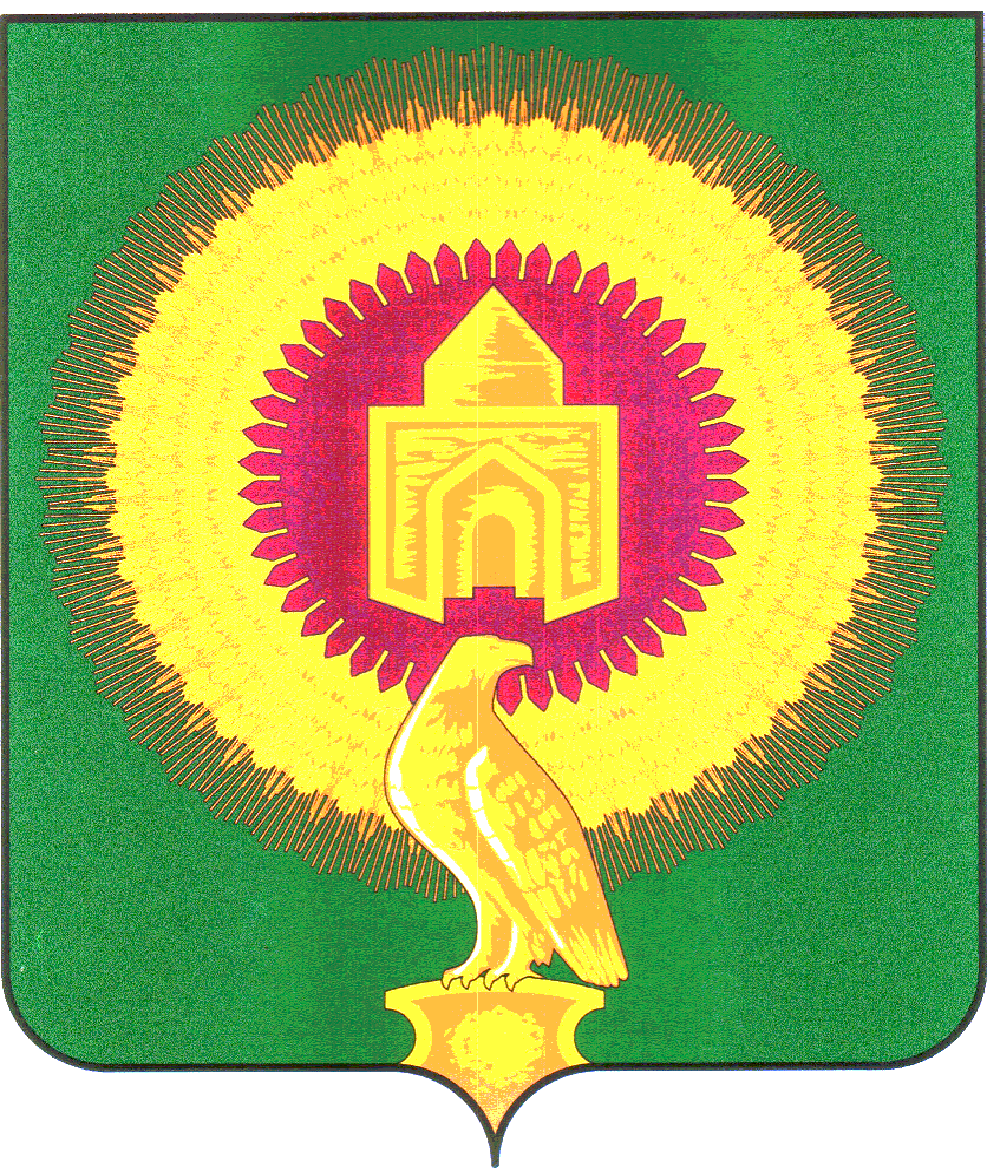 СОВЕТ ДЕПУТАТОВ АЯТСКОГО СЕЛЬСКОГО    ПОСЕЛЕНИЯАЯТСКОГО МУНИЦИПАЛЬНОГО РАЙОНАЧЕЛЯБИНСКОЙ ОБЛАСТИРЕШЕНИЕот 25  января 2021 годап. Арчаглы-Аят	№	2Об избрании Главы Аятского сельского поселения Варненского муниципального района Челябинской областиВ соответствии с Федеральным законом от 06 октября 2003 года № 131 - ФЗ «Об общих принципах организации местного самоуправления в Российской Федерации», Законом Челябинской области от 11.06.2015 года № 189 - 30 «О некоторых вопросах правового регулирования организации местного самоуправления в Челябинской области», Уставом Аятского сельского поселения Варненского муниципального района, Решением Совета депутатов Аятского сельского поселения Варненского муниципального района от 06  октября  2020 года № 24 «Об утверждении Положения «О порядке проведения конкурса по отбору кандидатур на должность Главы Аятского сельского поселения Варненского муниципального района Челябинской области», на основании протокола заседания конкурсной комиссии по отбору кандидатур на должность Главы Аятского сельского поселения Варненского муниципального района от 22 января 2021 года, Совет депутатов Аятского сельского поселения Варненского муниципального районаРЕШАЕТ:Избрать Главой Аятского сельского поселения Варненского муниципального района — Лосенкова Алексея Алексеевича.Направить настоящее Решение Главе Варненского муниципального района Челябинской области К.Ю.Моисееву.Настоящее Решение вступает в силу с момента его принятия и подлежит официальному опубликованию на  официальном сайте администрации Аятского сельского поселения Варненского муниципального района.Председатель Совета депутатовАятского сельского поселения
Варненского муниципального района                                 Е.Г.Вирясова